DOC. : Origine sociale des étudiants français 2017-2018 (en %)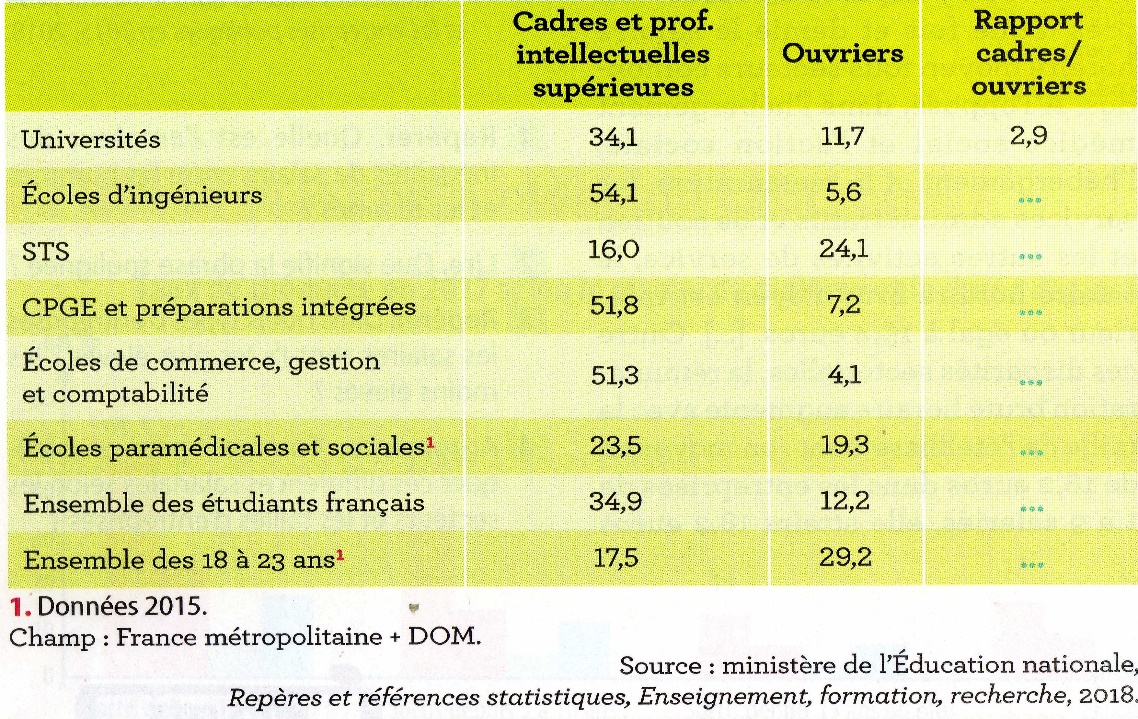 Synthèse :1. Vrai/faux2.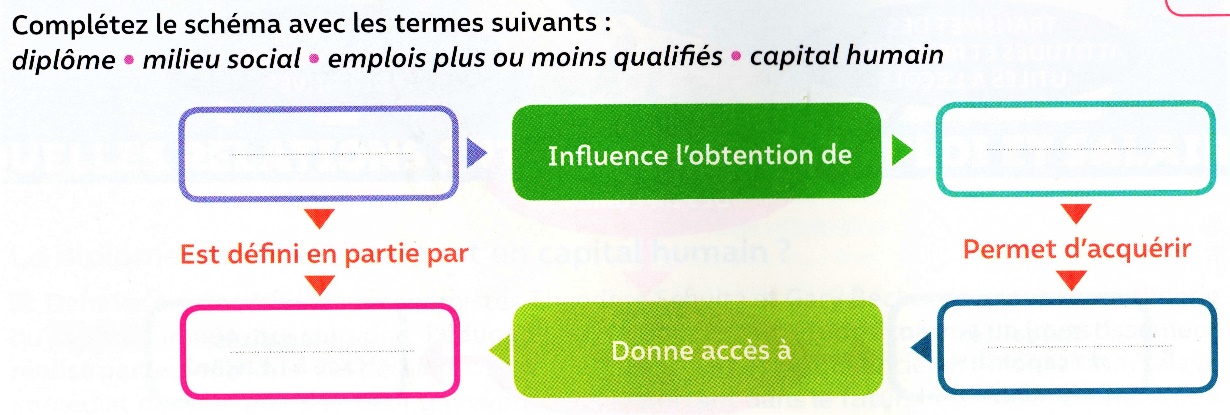 SESMme PhilippeQuelles relations entre le diplôme, l’emploi et le salaire ?Séance 4 : Des poursuites d’étude socialement différenciéesVRAIFAUXL’orientation dépend des performances scolairesLes inégalités de réussite scolaire s’expliquent par les ressources financières des parentsLes inégalités de réussite scolaire s’expliquent uniquement par les efforts et le mériteA niveau scolaire équivalent, les enfants d’ouvriers demandent moins souvent une seconde générale90% des enfants de cadres obtiennent le bac contre seulement 50% des fils d’ouvriersLe capital humain correspond au coût des étudesLe capital humain augmente avec le niveau d’éducation